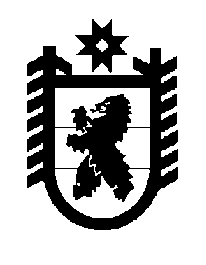 Российская Федерация Республика Карелия    ПРАВИТЕЛЬСТВО РЕСПУБЛИКИ КАРЕЛИЯПОСТАНОВЛЕНИЕот  13 апреля 2018 года № 145-Пг. Петрозаводск Об утверждении перечня должностных лиц Министерства образования Республики Карелия, уполномоченных на осуществление регионального государственного контроля за соблюдением требований законодательства Российской Федерации в сфере организации отдыха и оздоровления детейВ соответствии с частью 1 статьи 5 Федерального закона от 26 декабря 
2008 года № 294-ФЗ «О защите прав юридических лиц и индивидуальных предпринимателей при осуществлении государственного контроля (надзора)     и муниципального контроля» Правительство Республики Карелия 
п о с т ан о в л я е т:Утвердить прилагаемый перечень должностных лиц Министерства образования Республики Карелия, уполномоченных на осуществление регионального государственного контроля за соблюдением требований законодательства Российской Федерации в сфере организации отдыха и оздоровления детей.          Глава Республики Карелия 					                  А.О. ПарфенчиковУтвержден постановлением Правительства Республики Карелияот 13 апреля 2018 года № 145-ППереченьдолжностных лиц Министерства образования
Республики Карелия, уполномоченных на осуществление регионального государственного контроля за соблюдением требований законодательства Российской Федерации в сфере организации отдыха и оздоровления детей Начальник отдела организации отдыха детейВедущий специалист отдела организации отдыха детей___________